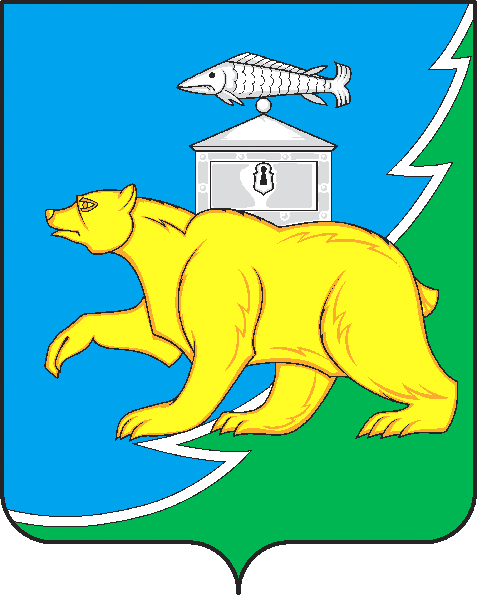 Российская ФедерацияСовет депутатов Гривенского сельского поселенияНязепетровского муниципального районаЧелябинской областиРЕШЕНИЕот 30.11.2022 года № 91д. СитцеваО внесении изменений в Решение Совета депутатов Гривенскогосельского поселения «О бюджете Гривенского сельского поселения на 2022 год и на плановый период 2023 и 2024 годов» от 27.12.2021года № 55Совет депутатов Гривенского сельского поселения РЕШАЕТ:1. Внести в Решение Совета депутатов Гривенского сельского поселения «О бюджете Гривенского сельского поселения на 2022 год и на плановый период 2023 и 2024 годов» следующие изменения и дополнения:1) в статье 1:-в пункте 1 части первой цифры "8 188,1" заменить цифрами "8 550,0", цифры "7 314,7" заменить цифрами "7 531,6",- в пункте 2 части1 цифры " 9 034,4" заменить цифрами "9 396,3";2)  В приложении 2:   в строках:цифры "9 034,4" заменить на цифры "9 396,3"цифры "5509,6" заменить на цифры "5 536,6"цифры "3 681,9" заменить на цифры "3 708,9"  цифры "2581,6" заменить на цифры "2608,6"цифры "2581,6" заменить на цифры "2608,6"цифры "979,1" заменить на цифры "1006,1"цифры "1 388,7" заменить на цифры "1 723,6"цифры "1 388,7" заменить на цифры "1 723,6"дополнить строкой Дополнить строкойдополнить строкой Дополнить строкой3)  В приложении 3:в строках:цифры "9 034,4" заменить на цифры "9 396,3"цифры "9 034,4" заменить на цифры "9 396,3"цифры "3700,3" заменить на цифры "3 727,3"цифры "2581,6" заменить на цифры "2608,6"цифры "2581,6" заменить на цифры "2608,6"цифры "2581,6" заменить на цифры "2608,6"цифры "2581,6" заменить на цифры "2608,6"цифры "979,1" заменить на цифры "1006,1"цифры "2000,3" заменить на цифры "2 335,2"цифры "1 303,8" заменить на цифры "1 638,7"цифры "1 303,8" заменить на цифры "1 638,7"цифры "1 303,8" заменить на цифры "1 638,7"Дополнить строкойДополнить строкой4) В приложении 4: в строках:цифры «9034,4" заменить на цифры "9 396,3»;цифры «3 700,3» заменить цифрами «3 727,3»;цифры «2581,6» заменить цифрами «2608,6»;цифры «2000,3» заменить цифрами «2 335,2»;цифры «1 303,8" заменить на цифры "1638,7»;5) приложение 8 изложить в новой редакции:Приложение 8Источники внутреннего финансирования дефицита бюджета Гривенского сельского поселения на 2022 годИсточники внутреннего финансирования дефицита бюджета Гривенского сельского поселения на плановый период 2023 и 2024 годов  2. Контроль за выполнением решения возложить на постоянную комиссию по экономике, бюджету и финансам (Шафикова К.А.).3. Настоящее решение вступает в силу со дня подписания и подлежит обнародованию.Глава Гривенскогосельского поселения									В.М.ЛеоновПредседатель Совета депутатовГривенского сельского поселения							Р.А. ЗайнуллинаВСЕГО:9 034,41 291,11 250,4Непрограммные направления деятельности99 0 00 0000 05 509,61 291,11 250,4Расходы в сфере установленных функций органов местного самоуправления99 0 04 0000 03 681,91 033,5992,8Финансовое обеспечение выполнения функций органов местного самоуправления99004204012 581.6173.2132.5ОБЩЕГОСУДАРСТВЕННЫЕ ВОПРОСЫ9900420401012 581.6173.2132.5Функционирование Правительства Российской Федерации, высших исполнительных органов государственной власти субъектов Российской Федерации, местных администраций990042040101042 581.6173.2132.5цифры "2581,6" заменить на цифры "2608,6"Закупка товаров, работ и услуг для обеспечения государственных (муниципальных) нужд99004204010104200979.10.00.0"Содержание объектов благоустройства территории Гривенского сельского поселения"40 0 00 0000 01388,700Иные расходы на реализацию отраслевых мероприятий40 0 07 0000 01388,70,00,0Прочие мероприятия40 0 07 2200 0334,90,00,0ЖИЛИЩНО-КОММУНАЛЬНОЕ ХОЗЯЙСТВО40 0 07 2200 005334,90,00,0Благоустройство40 0 07 2200 00503334,90,00,0Закупка товаров, работ и услуг для обеспечения государственных (муниципальных) нужд40 0 07 2200 00503200334,90,00,0ВСЕГО:9 034,41 291,11 250,4Администрация Гривенского сельского поселения8329 034,41 291,11 250,4ОБЩЕГОСУДАРСТВЕННЫЕ ВОПРОСЫ832013700,31033,5992,8Функционирование Правительства Российской Федерации, высших исполнительных органов государственной власти субъектов Российской Федерации, местных муниципального образования83201042581,6173.2132.5Непрограммные направления деятельности8320104990000000 02581,6173.2132.5Расходы в сфере установленных функций органов местного самоуправления832010499004000002581,6173.2132.5Финансовое обеспечение выполнения функций органов местного самоуправления8320104990042040 12581,6173.2132.5Закупка товаров, работ и услуг для обеспечения государственных (муниципальных) нужд8320104990042040 1200979,10.00.0ЖИЛИЩНО-КОММУНАЛЬНОЕ ХОЗЯЙСТВО832052000,30,00,0Благоустройство83205031 303,80,00,0Муниципальная программа "Содержание объектов благоустройства территории Гривенского сельского поселения"832050340000000001 303,80,00,0Иные расходы на реализацию отраслевых мероприятий832050340007000001 303,80,00,0Прочие мероприятия8320503400072200 0334,90,00,0Закупка товаров, работ и услуг для обеспечения государственных (муниципальных) нужд8320503400072200 0200334,90,00,0ВСЕГО:9 034,41 291,11 250,4ОБЩЕГОСУДАРСТВЕННЫЕ ВОПРОСЫ013 700,31 033,5992,8Функционирование Правительства Российской Федерации, высших исполнительных органов государственной власти субъектов Российской Федерации, местных администраций01042 581,6173,2132,5ЖИЛИЩНО-КОММУНАЛЬНОЕ ХОЗЯЙСТВО052000,30,00,0Благоустройство05031303,80,00,0(тыс.рублей)Коды бюджетной классификацииНаименование источникаНаименование источникаСумма01 00 00 00 00 0000 000Источники внутреннего финансирования дефицита бюджетаИсточники внутреннего финансирования дефицита бюджета846,301 05 00 00 00 0000 500Увеличение остатков средств бюджетовУвеличение остатков средств бюджетов- 8 550,001 05 02 00 00 0000 500Увеличение прочих остатков средств бюджетовУвеличение прочих остатков средств бюджетов- 8 550,001 05 02 01 00 0000 510Увеличение прочих остатков денежных средств бюджетовУвеличение прочих остатков денежных средств бюджетов- 8 550,001 05 02 01 10 0000 510Увеличение прочих остатков денежных средств бюджетов муниципальных районовУвеличение прочих остатков денежных средств бюджетов муниципальных районов- 8 550,001 05 00 00 00 0000 600Уменьшение остатков средств бюджетовУменьшение остатков средств бюджетов9 396,301 05 02 00 00 0000 600Уменьшение прочих остатков средств бюджетовУменьшение прочих остатков средств бюджетов9 396,301 05 02 01 00 0000 610Уменьшение прочих остатков денежных средств бюджетовУменьшение прочих остатков денежных средств бюджетов9 396,301 05 02 01 10 0000 610Уменьшение прочих остатков денежных средств бюджетов муниципальных районовУменьшение прочих остатков денежных средств бюджетов муниципальных районов9 396,3(тыс.рублей)(тыс.рублей)Коды бюджетной классификацииНаименование источникаСуммаСуммаКоды бюджетной классификацииНаименование источника2023 год2024 год01 00 00 00 00 0000 000Источники внутреннего финансирования дефицитов бюджетов0,00,0